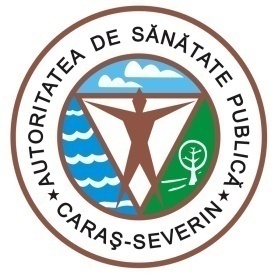 MINISTERUL  SĂNĂTĂȚIIDIRECȚIA DE SĂNĂTATE PUBLICĂ CARAȘ-SEVERIN1700 Reşiţa, Str.Spitalului, Nr.36Tel. 0255/214091;  fax 0255/224691E-mail dspcs@asp-caras.roCod fiscal  : 3228152Cod poştal :  320076                                                                                      -15 februarie 2021 –În ultimele 24 de ore, la nivelul județului Caraș- Severin, in cadrul etapei a II-a de vaccinare împotriva COVID-19 s-a administrat un număr total de 410  5vaccinuri, astfel: SPITALUL JUDEȚEAN  DE URGENȚĂ REȘIȚA:SPITALUL MUNICIPAL DE URGENȚĂ CARANSEBEȘ: 108SPITALUL ORĂȘENESC  ORAVIȚA:154SPITALUL ORĂȘENESC OȚELU ROȘU:SPITALUL ORĂȘENESC MOLDOVA NOUĂ : 148SALA DE SPORT -LICEUL DE ARTE 'SABIN PAUTA' RESITA:Nu au fost reacții adverse severe. Menționăm faptul că, de la debutul campaniei de vaccinare și până în prezent, s-au primit 12778 doze de Vaccin Covid-19 de la PFIZER, 650 doze Vaccin Covid-19 de la MODERNA  si 120 doze Vaccin Covid-19 de la Astra Zeneca, din care  s-au administrat 13306 doze vaccin împotriva virusului SARS-CoV-2, după cum urmează:SPITALUL JUDEȚEAN  DE URGENȚĂ REȘIȚA:2328SPITALUL MUNICIPAL DE URGENȚĂ CARANSEBEȘ: 4656SPITALUL ORĂȘENESC  ORAVIȚA: 3565SPITALUL ORĂȘENESC OȚELU ROȘU: 238SPITALUL ORĂȘENESC MOLDOVA NOUĂ :1949Sala de Sport-Liceul de Arte „Sabin Pauta” RESITA: 570Vaccinarea este o măsură complexă de prevenție în pandemia de coronavirus, alături de celelalte obligații ce ne revin:● respectarea regulilor şi a măsurilor igienico-sanitare (purtarea măştii, spălatul pe mâini şi distanţarea fizică).ȘEF DEPARTAMENTSUPRAVEGHERE ÎN SĂNĂTATE PUBLICĂMEDIC PRIMAR  EPIDEMIOLOGDr. BORCĂU MIRCEA